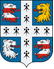 СОВЕТ ДЕПУТАТОВ МУНИЦИПАЛЬНОГО ОБРАЗОВАНИЯ НИЗИНСКОЕ СЕЛЬСКОЕ ПОСЕЛЕНИЕМУНИЦИПАЛЬНОГО ОБРАЗОВАНИЯ ЛОМОНОСОВСКИЙ МУНИЦИПАЛЬНЫЙ РАЙОНЛЕНИНГРАДСКОЙ ОБЛАСТИ(четвертый созыв) РЕШЕНИЕот 09 февраля 2021г.                                                                                                № 8Об утверждении отчета о результатах деятельности главы местной администрации, деятельности местной администрации МО Низинское сельское поселение за 2020г.    В соответствии с положениями федерального закона от 06.10.2003г. №131-ФЗ «Об общих принципах организации местного самоуправления в Российской Федерации» (с изменениями), Устава МО Низинское сельское поселение (2017г.) Совет депутатов муниципального образования Низинское сельское поселение решил:    1. Утвердить отчет 02 февраля 2021г.  главы местной администрации Е.В. Клухиной, местной администрации перед населением и Советом депутатов МО Низинское сельское поселение о результатах деятельности за 2020г.    2. Признать деятельность главы местной администрации Е.В.Клухиной и местной администрации МО Низинское сельское поселение в 2020г. «удовлетворительной».    3. Настоящее Решение опубликовать в печати (обнародовать на Интернет-сайте МО Низинское сельское поселение).    4. Настоящее Решение вступает в силу после его опубликования (обнародования).Глава муниципального образования Низинское сельское поселение                                                                            Н.А.ДергачеваУтвержденоРешением Совета депутатов МО Низинское сельское поселениеот 09 февраля 2021г. 8Итоги социально – экономического развития территории Муниципального ОбразованияНизинское сельское поселение муниципального образования Ломоносовский район Ленинградской области за 12 месяцев 2020 года Экономическая политика поселения сфокусирована на развитии традиционных секторов экономики, на более полном и эффективном использовании земельного, природного, трудового потенциала поселения, на реализацию начатых инвестиционных проектов, а также на создании условий для привлечения инвесторов в экономику поселения. Социально – экономическое развитие поселения характеризуется следующими показателями:- Демографическая обстановкаПо данным статистики, на территории муниципального образования Низинское сельское поселение постоянно зарегистрировано 4857 человек, что на 159 человек больше, чем в 2019 году,   проживает 5064  человек.За 12 месяцев 2020 года на территории поселения родилось 23 ребенка, при этом смертность составила 42 человека. Рождаемость:Смертность:Уровень жизни и доходов населения.Одним из социальных критериев устойчивого развития поселения являются доходы населения. Основным источником доходов населения являются доходы, получаемые по месту работы (заработная плата и выплаты социального характера), рост которых является важнейшим фактором обеспечения повышения жизненного уровня населения поселения. Среднемесячная заработная плата работающего в организациях в 2020 году составила 26, 2 тыс. рублей, средняя зарплата обеспечивает 2, 2 уровня прожиточного минимума трудоспособного населения.Величина прожиточного минимума в расчете на душу населения составляет – 11 212 рублей, для трудоспособного населения – 12 151  рублей, для пенсионеров – 9 550 рублей, для детей – 10 790 данные величины утверждены Постановлением Правительства Ленинградской области от 16.11.2020 года № 744.- Занятость населенияЧисленность экономически активного населения МО Низинское сельское поселение по оценке составляет 3 500 человек. Уровень официальной безработицы на территории Ломоносовского района Ленинградской области составляет  3,2%. - Доходы бюджетаМестный бюджет (бюджет муниципального образования) – это форма образования и расходования денежных средств, в расчете на финансовый год, предназначенных для обеспечения задач и функций, отнесенных к предметам ведения местного самоуправления, путем исполнения расходных обязательств.137,8 млн. рублей, или 28,340 тысяч рублей в расчете на одного жителя поселения. Налоговые и неналоговые доходы составили 102,8 млн. рублей, безвозмездные поступления составили – 34 961, 782,44 рублей.  Доходы бюджетаКак я уже выше сказала, основными доходными источниками являются: налог на доходы физических лиц и земельный налог. Для пополнения бюджета перед Местной администрацией стоит задача максимально оптимизировать бюджетные расходы и эффективно их использовать. Продолжая работу по наполняемости бюджета, активизирована работа Комиссии по обеспечению снижения уровня недоимки по налоговым платежам по взиманию налоговой задолженности. В связи с введением отсрочки по уплате налогов - «налоговые каникулы» связанных с введением  мер по ограничению распространения коронавирусной инфекции, в  в 2020 году было проведено 5 заседаний, составлен план работы на год. Разослано уведомлений должникам, не уплатившим налоги на сумму 5,187 млн. рублей, приглашено на заседания комиссии 17 должников. Результат, погашение задолженности в размере 284,7 тыс. рублей Еще одним направлением экономии бюджетных средств – результаты проведения конкурентных закупок (аукционов, конкурсов).  Всего за 2020 год было проведено 19 конкурентных закупок на сумму 52,508 млн. руб. В результате таких мероприятий сэкономлено 1,319 млн. руб. бюджетных средств как областного, так и местного бюджета.По расходам По расходам бюджет исполнен на 130,5 млн. рублей. Внедрен программно – целевой метод планирования бюджетных расходов, в основе которого лежит курс на достижение поставленных целей и получения намеченных результатов. Основная часть расходов направлена на реализацию мероприятий в сфере ЖКХ и благоустройство. Поселение приняло участие в 16 программах с достижением результатов. Расходы бюджета- ПромышленностьЭкономика Низинского сельского поселения представлена следующими отраслями: производственной и потребительской сферой, коммунальной инфраструктурой, социальной сферой, малым бизнесом, состоящим из 85 предприятий, 46 индивидуальных предпринимателей, основными видами деятельности, которых является:  жестяно-баночное производство, кондитерское производство, розничная и оптовая торговля, конноспортивные услуги, гостиничный бизнес, техобслуживание, гостехосмотр, шиномонтаж, складские услуги и т.д.В рамках поселения крупным предприятием признано ООО «ОРТО-СЕРВИС» с ежемесячным фондом заработной платы 11218,0 тыс. рублей, ООО «БАРГУС-ПРОДАКШН», ООО «ПО Сант», которое дает 114 рабочих мест (из них 48 рабочих места заняты работниками из числа местных жителей), с ежемесячным фондом заработной платы 997,0 тыс. руб. (прирост заработной платы по сравнению с 2019 годом составил 0,4%). В 2019 году открыта вторая линия  завода по производству лекарственных препаратов «Северная Звезда», данное предприятие дало 195 рабочих мест. За 12 месяцев 2020 года данное предприятие перечислило НДФЛ в бюджет МО Низинское сельское поселение в размере 2 500 тыс. рублей.Местная администрация вплотную работает на перспективу. Для создания новых производств (промышленных и сельскохозяйственных) на постоянной основе проводится инвентаризация земель с целью нахождения свободных площадей для данных целей.Все большую значимость для экономики поселения, как и для района и для страны в целом, отводится малому и среднему бизнесу. В связи с чем, Местной администрацией оказываются услуги консультативного, информационного и организационно - методического характера субъектам малого предпринимательства.В связи с активным развитием предпринимательства на территории МО Низинское сельское поселение, в 2020 году решением Совета депутатов МО Низинское сельское поселение были утверждены новые правила осуществления торговой деятельности в нестационарных торговых объектах, расположенных на территории поселения. В целях соблюдения обязательных требований, предъявляемых к осуществлению торговой деятельности, в октябре 2020г. местной администрацией разработан и утвержден административный регламент осуществления муниципального контроля в области торговой деятельности на территории поселения.За период 2020г. плановые и внеплановые проверки не проводились. В целях развития малого и среднего предпринимательства на территории МО Низинское сельское поселение местной администрацией утверждена муниципальная программа «Развитие малого и среднего предпринимательства  на территории МО Низинское сельское поселение МО Ломоносовский муниципальный район Ленинградской области на 2020-2022 годы». В соответствии с целевой направленностью муниципальной программы выделены следующие мероприятия:- Информационная поддержка субъектов малого и среднего предпринимательства;- Пропаганда и популяризация предпринимательской деятельности;- Поощрение субъектов малого и среднего предпринимательства;- Имущественная поддержка субъектов малого и среднего предпринимательства.В 2020г. в помощь субъектам малого предпринимательства была разработана и подготовлена печатная продукция, содержащая информацию о мерах поддержки, налоговом стимулировании, получении льгот и т.д.Постановлением местной администрации от 30.05.2018г. № 188 утвержден Перечень муниципального имущества мо Низинское поселение, предназначенного для предоставления во владение и (или) в пользование на долгосрочной основе субъектам малого и среднего предпринимательства и организациям, образующим инфраструктуру поддержки субъектов малого и среднего предпринимательства.- Сельское хозяйствоОграничительные меры по импорту продовольствия, принимаемые на федеральном уровне, это реальный шанс для сельхозпроизводителей. В условиях экономического кризиса сельское хозяйство является наиболее привлекательной отраслью, поскольку спрос на ее продукцию поддерживается достаточно на высоком уровне. К сожалению, на территории муниципального образования сельскохозяйственных предприятий нет, сельскохозяйственную продукцию производят личные подсобные хозяйства граждан, которых насчитывается в количестве 20 подворий, в которых содержится: 10 голов крупного рогатого скота, 77 лошадей, 2141  домашняя птица, 5 поросят. Так же данные подворья занимаются растениеводством, пчеловодством.  - Архитектура и градостроительствоПолномочия в сфере архитектуре и градостроительству областным законом Ленинградской области закреплены за муниципальным районом и за Ленинградской областью.С 2016 года администрацией Ломоносовского района ведется работа по внесению изменений в Генеральный план МО Низинское сельское поселение.В 2020 году данная работа была разделена на 2 этапа, в первый этап вошли изменения, касающиеся только деревни Низино, так как в данной части вносимые изменения не потребуют согласования с Министерством культуры РФ.Также в 2020 году местной администрацией были организованы и проведены работы по проведению историко-культурной экспертизы двух земельных участков в деревне Низино в целях проектирования и строительства инженерных коммуникаций. Получено положительное заключение экспертизы.На основании государственного контракта, заключенного Комитетом по культуре Ленинградской области разработан Проект объединенной зоны охраны объектов культурного наследия, расположенных на территории МО Низинское сельское поселение, в настоящее время данный Проект проходит независимую историко-культурную экспертизу, после чего в случае отсутствия замечаний, он будет вынесен на общественное обсуждение. На уровне Местной администрации утверждено 228 постановлений о присвоении адресов объектам адресации,  присвоены наименования 17 улицам.  Ведется работа по постановке на государственный кадастровый учет бесхозяйных объектов (скважина в д. Ольгино, трансформаторная подстанция в д. Низино), постановка на регистрационный учет бесхозяйного объекта – автомобильная дорога в д. Узигонты, постановка на государственный кадастровый учет и регистрация права муниципальной собственности на газопровод среднего давления в д. Низино по ул. Торфяная, Нижняя, Шинкарская, земельный участок в д. Ольгино для размещения детской игровой площадки.Выполнены кадастровые работы в части определения границ земельных участков под автомобильными дорогами общего пользования местного значения (кроме д. Низино).Проведена работа по определению балансовой стоимости объектов недвижимости – гидротехнические сооружения (водопровод ООО «Глория»), автомобильные дороги общего пользования местного значения. Жилищно-коммунальное хозяйствоПостоянного внимания и максимальной степени ответственности требует от местной власти исполнение полномочий, связанных с созданием  условий для предоставления качественных услуг населению в области жилищно – коммунального хозяйства.В местной администрации на учете в качестве нуждающихся в жилых помещениях состоит 17 семей (51 человек).В рамках предоставления социальной выплаты на приобретение жилья в рамках основного мероприятия «Улучшение жилищных условий граждан с использованием средств ипотечного кредита (займа)» подпрограммы «Содействие в обеспечении жильем граждан Ленинградской области» государственной программы Ленинградской области «Формирование городской среды и обеспечение качественным жильем граждан на территории Ленинградской области» - 2 многодетные семьи (одна из них состояла на учете нуждающихся в жилом помещении предоставляемых по договорам социального найма), в том числе имеющая ребенка-инвалида улучшили свои жилищные условия путем приобретения жилья с использованием социальной выплаты в сумме 1973592,0 руб. и 3344133,6 руб.По договорам социального найма в течение 2019-2020годы было предоставлены 4 жилые помещения жилые помещения гражданам, состоящим на учете в качестве нуждающихся.Контрольные мероприятия в рамках осуществления функции муниципального жилищного контроля за 2020 год проводились в виде плановых и внеплановых выездных проверок в отношении физических лиц (граждан), проживающих в муниципальном жилищном фонде, а также по жалобам на нарушение жилищного законодательства.	Всего за 2020 год проведено 5 проверочных мероприятий. Общая площадь обследованных помещений составила 256,2 кв.м. По материалам проверочных мероприятий в 3 случаях выявлены признаки нарушений требований жилищного законодательства гражданами, проживающими в муниципальном жилищном фонде, нарушителям выданы предписания об устранении выявленных проверками нарушений жилищного законодательства, а также направлены в 85 судебный участок Ломоносовского района 2 материала об административном правонарушении на рассмотрение по подсудности, из них вынесены административные штрафы по одному эпизоду.Для получения справок по Форме 7 и 9 обратилось 554 человека.Жизнеобеспечение населения и объектов соцкультбыта осуществляется 2-мя котельными,  тепловых сетей,  сетей водоотведения и  сетей водоснабжения. Произведены расходы на взносы за капитальный ремонт жилищного фонда в муниципальной собственности , услуги по начислению платы в ЕИРЦ на сумму 759,0 тыс. руб., проведены работы по подготовке к отопительному сезону.  По муниципальной программе «Развитие жилищно-коммунального хозяйства в МО Низинское сельское поселение» на .  были запланированы средства в сумме 18,2 млн. рублей. Исполнено 18 млн. рублей или 99,1 % к плану. Были выполнены следующие работы:- Установка АИТП в МКД №№1.2,3,4 по ул. Центральная, д. Низино на сумму 10,9 млн. рублей, из них субсидия Областного бюджета составила 8,2 млн. рублей и 2,7 млн. рублей средства Местного бюджета.- Мероприятия по подготовке объектов коммунальной инфраструктуры к отопительному сезону на сумму 419,0 тыс. рублей (замена аварийных расширительных баков для системы отопления и инженерно – технического оборудования в котельной пос. Жилгородок, замена аварийного инженерно – технического оборудования в котельной д. Низино (клапан редукционный, отвод крутоизогнутый, преобразователь частоты векторный, дроссели, шаровые краны, фланцы,) замена аварийного оборудования на сети теплоснабжения (задвижки, краны шаровые, техпластины));- Мероприятия по проведению модернизации, реконструкции и капитального ремонта объектов теплоснабжения на сумму 3,3 млн. рублей (Разработка проектно – сметной документации по объекту « Техническое перевооружение существующей котельной паропроизводительностью 20 т/ч, расположенной по адресу: Ленинградская область, Ломоносовский район, д. Низино – 2,7 млн. рублей, согласование разработанной проектной документации (раздела ГСМ) с АО «ГазпромГазораспределение», получение технических условий на подключение объекта «котельная д. Низино» к сети РАСЦО – 48,9 тыс. рублей, выполнены работы по опуску сети теплоснабжения и переноса тепловой камеры по адресу: д. Низино между территориями детского сада «Ласточка» и Низинской СОШ – 597 тыс. рублей; -  Произведены работы по капитальному ремонту кровли по адресу: д. Низино, ул. Центральная, д.7. Бюджетные ассигнования в размере 2,6 млн. рублей выделены в соответствии с Порядком оказания на возвратной и (или) безвозвратной основе за счет средств местного бюджета дополнительной помощи при возникновении неотложной необходимости в проведении капитального ремонта общего имущества в многоквартирном доме, утвержденного Решением Совета депутатов № 29 от 14 июля 2019 года.  По программе Развитие газификации на территории Муниципального образования Низинское  сельское поселение муниципального образования Ломоносовский муниципальный район Ленинградской области на 2017-2020 годы  По данной программе были запланированы средства в размере 6,0 млн. рублей, из них средства федерального бюджета – 2,2 млн. рублей и областного бюджета на сумму 2,6 млн. рублей. Исполнение составило 95,5 %. - Произведены расходы на техническое обслуживание газового хозяйства поселения в сумме 213,5 тыс. рублей. (техническое обслуживание ГРП пос. Жилгородок, газопровода Солнечная, Веселая, Победы, Новая, Танковая, Нагорная, Подгорная, Центральная д. 1 корп.2).- Произведена оплата проектно – изыскательных работ в рамках Муниципального контракта на проектирование объекта «Распределительные газопроводы д. Владимировка, д. Марьино, д. Ольгино» в сумме 734.0 тыс. рублей из них средств областного бюджета – 300,0 тыс. рублей. - Завершены работы по строительству объекта «Распределительный газопровод среднего давления д. Низино ул. Торфяная, ул. Нижняя, ул. Шинкарская». Сумма затрат по муниципальному контракту в 2020 году составила – 4 653,1 тыс. рублей (ФБ – 2 207,9 тыс. рублей, ОБ – 2 298,07 тыс. рублей).- Дороги и безопасностьНа исполнение  муниципальной программы «Развитие дорожного хозяйства в МО Низинское сельское поселение на 2015-2020 годы» на 2020 годы были запланированы средства местного бюджета в сумме 8 954,6 тыс. рублей, средства из других источников в сумме 514,2 тыс.рублей. Всего – 9 68,8 тыс. рублей.   Выполнены следующие мероприятия:Содержание дорог в зимний период на сумму  мероприятия по содержанию дорог в осенне-зимний период и аренде техники, выполнена экспертиза сметной документации на ремонт дорог, был выполнен ремонт дорог по следующим адресам:дер. Санино,ул. Екатерининская, Морская, пер. Родниковый, проезд к .41-45участок ул. Гвардейская в д. Владимировка протяженностью 50 м;подъезд к д. 20 А в д. Санино;проезд к площадке накопления ТКО в д. Низино (площадь ремонта 600 м2);По муниципальной программе муниципального образования Низинское сельское поселение муниципального образования Ломоносовский муниципальный район Ленинградской области «Обеспечение безопасности жизнедеятельности и пожарной безопасности в МО Низинское сельское поселение МО Ломоносовский муниципальный район Ленинградской области на 2015-2020 годы» По данной программе в бюджете МО Низинское сельское поселение запланировано средств в объеме 2,3 мил. рублей. Израсходовано за 2020 год средств в объеме 2,2 млн. руб. или 98% от плановых назначений.Существенная доля расходов пришлась на мероприятия по содержанию диспетчерской службы, за аварийно-спасательные работы в режиме оперативной готовности, изготовлены брошюры, ремонт пожарных гидрантов, на мероприятия по содержанию источников противопожарного водоснабжения, работы по строительству местной системы оповещения населения Низинского сельского поселения.- Благоустройство территорииВ сфере благоустройства территории местной администрацией ведется постоянная работа. По муниципальной программе "Благоустройство территории МО Низинское сельское поселение МО Ломоносовский муниципальный район Ленинградской области на 2015-2020 годы" выполнены следующие мероприятия:Муниципальная программа "Благоустройство территории МО Низинское сельское поселение ".По данной программе на 2020 год план составляет 23,3 млн. рублей. Исполнено 21,7 млн. руб. или 93,3 % к плану, в том числе:- Оплата за поставку электрической энергии для наружного освещения (уличное освещение населенных пунктов поселения) – 2,4 млн. рублей;- Содержание линий уличного освещения (оплату работы электрика, текущее содержание линий уличного освещения, проведение ремонтных работ, аварийных работ на сетях уличного освещения, закупка электротоваров, строительство новых линий уличного освещения (Разработка проекта реконструкции уличного освещения д. Ольгино – 100,0 тыс. рублей, работы по реконструкции уличного освещения в д. Ольгино – 599,9 тыс. рублей, работы по строительству установок уличного освещения стадиона д. Низино – 1 198,5 тыс. рублей, корректировка проекта строительства уличного освещения в д. Узигонты – 450,0 тыс. рублей, Работы по замене линий электроснабжения жилых домов МКД №5,6 по ул. Центральная д. Низино – 1 199,2 тыс. рублей, поставка железобетонных изделий - опоры линий электропередач – 145,7 тыс. рублей, монтаж линий уличного освещения в д. Владимировка – 2 192,5 тыс. рублей ) – 7,2 млн. рублей;- Мероприятия по содержанию мест захоронения ВОВ на сумму 112,5 млн. рублей;- Мероприятия по ликвидации несанкционированных свалок на территории сельского поселения на сумму 70,2 тыс. рублей;- Мероприятия по обустройству зон массового отдыха населения на сумму 0,2 мил. рублей (Работы по устройству металлического пешеходного ограждения у д. 10, д. 11 ул. Центральная, д. Низино, - 144,4 тыс. рублей, Устройство велодорожки на детской площадке МКД №№ 7,8 по ул. Центральная – 518,3 тыс. рублей, Установка детского оборудования на детской площадке МКД №№ 7,8 по ул. Центральная – 558,5 тыс. рублей, закупка цветочных вазонов для установки в пос. Жилгородок – 15,0 тыс. рублей, посадка ели около здания ДК – 67,0 тыс. рублей, приобретение цветочной рассады – 13,4 тыс. рублей, работы по уходу за цветами – 109,0 тыс. рублей, поставка боя асфальтобетона для основания дорог на земельный массив , предоставленный гражданам по 105-ОЗ – 734,0 тыс. рублей, работы по подсыпки в пос. Жилгородок – 356,2 тыс. рублей, закупка и монтаж детского оборудования на детской площадке д. Узигонты – 840,0 тыс. рублей, работы по устройству основания полосы препятствия и ее ограждение – 1 659,6 тыс. рублей, поставка грунта для субботника по заявкам граждан на придомовую территорию – 34,2 тыс. рублей, закупка инструментов и материалов для проведения субботников – 374 рубля;- Мероприятия по санитарно-эпидемиологическому содержанию территории поселения и её благоустройству на сумму 4,8 млн. рублей (санитарную очистку территории, дезинфекция детских площадок, парка и контейнерных площадок, улиц и придомовых территорий, покос травы, уборка в весенний период  – 2 369,4 тыс. рублей, расходы на содержание, сервисное и гарантийное обслуживание и ремонт экскаватора-погрузчика, заработная плата тракториста, страхование техники, дизельное топливо – 977,1, специалиста по благоустройству – 778,9 тыс. рублей, услуги специалиста мед. службы, для выпуска водителей на рейс – 160,1 тыс. рублей, закупка хозяйственных материалов – 215,3 тыс. рублей).- Мероприятия по созданию мест (площадок) накопления твердых коммунальных отходов – 1282,4 тыс. рублей (ОБ – 950,5 тыс. рублей, МБ – 331,8 тыс. рублей). Площадки построены в д. Низино, д. Санино, д. Владимировка, д. Марьино, д. Узигонты).Муниципальная программа "Формирование комфортной городской среды Низинского сельского поселения на 2018-2022 годы»".По данной программе на 2020 год план составлял 25,3 млн. рублей. Исполнено 25,2 млн. руб. или 99,7 % к плану, в том числе:- Проведены работы по разработке проектно – сметной документации по благоустройству дворовой территории МКД №№4,6,7 по Санинскому шоссе пос. Жилгородок, стоимость контракта составила 250,0 тыс. рублей.- Проведены работы по благоустройству общественной территории «Территория парка д. Низино» первый этап (границы проведения работ у. Центральная, Низинская СОШ, МДОУ «Ласточка», ЖК Мандарин). Стоимость работ 12,5 млн. рублей, из них средства ФБ – 3,093 750 рублей, средства ОБ – 6,281,25  рублей, средства МБ – 3,1 млн. рублей.- Проведены работы по благоустройству дворовой территории МКД №2,3,5 по Санинскому шоссе пос. Жилгородок. Стоимость муниципального контракта составила 10,7 млн. рублей, из них средства ОБ – 8,0 млн. рублей, МБ – 2,7 млн. рублей. Дополнительные работы (ямочное асфальтирование, восстановление отмостки МКД №3, восстановление тротуара МКД №3) на сумму 130,1 тыс. рублей- Оплачены услуги технического надзора за объектами благоустройства, затраты составили – 454,2 тыс. рублей.-  Работы по благоустройству пешеходной дорожки в д. Низино от МКД №7 по ул. Центральная до ЖК «Бельгийский квартал» вдоль стадиона и восстановление дренажной системы после строительства полосы препятствий, затраты составили – 552,3 тыс. рублей;- Строительство  детской игровой площадки в д. Узигонты (работы по устройству основания) на сумму 630,3 тыс. рублей и установка части детского игрового оборудования- Разработка смет – 12,7 тыс. рублей. По муниципальной программе "Развитие части территории МО Низинское сельское поселение МО Ломоносовский муниципальный район Ленинградской области на 2015-2020 годы " - Мероприятия на реализацию проектов местных инициатив граждан по областному закону 147-ОЗ на сумму 1 568.4 тыс. Рублей, из них средства ОБ-1068,4, МБ -500,0 (строительство контейнерной площадки в дер. Низино у д. №1).- Мероприятия на реализацию проектов местных инициатив граждан по областному закону 3-ОЗ на сумму 3800,0 тыс. Рублей, из них из ОБ – 800,0, из МБ -3000,0 (реконструкция спортивной площадки в пос. Жилгородок).- ЗдравоохранениеДля достижения цели увеличения средней продолжительности жизни необходимо качественное медицинское обслуживание. На территории поселения в настоящие время функционирует амбулатория, которая размещена в здании детского сада. Осуществляется прием врачами терапевтом, педиатром, функционирует кабинет дневного стационара, процедурный кабинет. В 2020 году, в условиях распространения новой коронавирусной инфекции, местной администрацией во взаимодействии с Территориальным отделом Роспотребнадзора по Ломоносовскому району и амбулаторией дер. Низино были организованы мероприятия по профилактике коронавирусной инфекции посредством информационного освещения ситуации, вручения бюллетеней о соблюдении самоизоляции заболевших и находившихся с ними в контакте жителей. Была организована работа коммунальных служб по дезинфекционной обработке территории, многоквартирных жилых домов, детских и спортивных площадок. В течение года регулярно проводились совместно с должностными лицами Комитетов Правительства Ленинградской области рейды по соблюдению масочного режима и соблюдению профилактических мер торговыми точками на территории поселения.  Важной задачей в целях развития отрасли здравоохранения является строительство на территории поселения амбулатории, отвечающей современным требованиям оказания медицинских услуг населению. Местной администрацией в 2020 году сформирован земельный участок на территории д. Низино ул. Береговая, уч. 1, вид разрешенного использования изменен на «для размещения объектов здравоохранения», обратились в Комитет по здравоохранению для включения в программу в целях строительства ФАП, для чего направили необходимые документы и сведения. В 2020 году местная администрация обратилась в администрацию Ломоносовского района для получения градостроительного плана земельного участка. В данный момент все документы на рассмотрении в Комитете по здравоохранению Ленинградской области. - Социальная защита населенияМуниципальная программа муниципального образования Низинское сельское поселение муниципального образования Ломоносовский муниципальный район Ленинградской области "Социальная поддержка граждан в МО Низинское сельское поселение МО Ломоносовский муниципальный район Ленинградской области на 2015-2020 годы ".Расходы осуществлены на реализацию положения «О порядке и размерах оказания материальной помощи и социальных выплат жителям МО Низинское сельское поселение» согласно принятым решениям Совета депутатов. Специалистом Местной администрации Низинского сельского поселения за 12 месяцев 2019 года оказано 65 услуги по оказанию нотариальных действий, из них 6 услуг оказано льготным категориям граждан. В рамках предоставления социальной выплаты на приобретение жилья в рамках основного мероприятия «Улучшение жилищных условий молодых граждан (молодых семей)» подпрограммы «Содействие в обеспечении жильем граждан Ленинградской области» государственной программы Ленинградской области «Формирование городской среды и обеспечение качественным жильем граждан на территории Ленинградской области» - 1 (один) молодой гражданин, состоящий на учете нуждающегося в жилом помещении предоставляемых по договорам социального найма получил социальную выплату в размере 1021818,6 руб.Оказана материальная помощь по рождению детей 15 семьям. Также материальная помощь оказана  2 малоимущим семьям, 6 инвалидам 1-ой группы, 5 семьям, имеющим детей-инвалидов, 4 гражданам, попавшим в тяжелую жизненную ситуацию, 30 участникам ВОВ. За 12 месяцев 2019 года было выплачено денежное поощрение 44 юбиляру, 2 семьям в связи с 50-летней годовщиной со дня регистрации брака, 91 жителю, занявшим призовые места в районных соревнованиях. - ОбразованиеОбразование на территории поселения представлено двумя учреждениями:Низинская средняя общеобразовательная школа и детский сад № 7 «Ласточка». За последние годы значительно вырос уровень профессионально-педагогической квалификации сотрудников образовательных учреждений. Одной из главных задач отрасли является обеспечение своевременного качественного образования, создание условий для получения качественного и эффективного функционирования систем школьного и дошкольного образования, а также создание условий для формирования у обучающихся мотивации на выбор профессии. С решением этих задач образовательные учреждения поселения под эффективным руководством Муллоджановой И.П. и Ефимовой Т. В. справляются в полной мере. - Культура,  спорт и молодежная политикаС 01.01.2019 года в результате реорганизации путем слияния трех учреждений в поселении начал свою работу центр культуры, спорта и молодежной политики МО Низинское сельское поселение. В работе Центра выделены следующие основные направления работы:Культурно- досуговая деятельность;Физическая культура и спорт;Библиотечная деятельность;Молодежная политика;- Муниципальная программа "Развитие культуры в МО Низинское сельское поселение". Из бюджета Ленинградской области на реализацию мероприятий по стимулирующим выплатам работникам учреждений культуры выделено 1,428 млн. рублей, в рамках реализации Указа Президента РФ от 12.05.2012 года № 597. Всего по программе на 2020 год запланировано финансирование из средств местного и областного бюджета по смете расходов – 21, 6 мил. рублей. Исполнение плана составило 100,0%.Средства израсходованы на содержание МБУ "ЦКСМП МО НИЗИНСКОЕ СЕЛЬСКОЕ ПОСЕЛЕНИЕ”, осуществление его функционирования. В ЦКСМП работают 11 бесплатных клубных формирований для детей, 2 клубных формирования на бесплатной основе для взрослых, и 5 клубных формирований на возмездной основе.Муниципальная программа "Развитие физической культуры и спорта МО Низинское сельское поселение МО Ломоносовский муниципальный район Ленинградской области".Расходы по данной программе производились в пределах утвержденных лимитов. При плане 2,7 млн. рублей, расходы составили 100% от плана. Средства расходовались на выплату заработной платы штатным сотрудникам и тренерам, транспортные и коммунальные услуги, проведение мероприятий, закупку оборудования и материалов, подарочной и сувенирной продукции для проведения мероприятий. В сфере культурно-досуговой деятельности за 2020 год проведено 147 культурно-массовых мероприятий различной направленности, которые посетили 9 566 человек. Это только мероприятия с очным присутствием, 30 мероприятий проводилось в он-лайн формате, такие как проект «Памяти героев», цикл выпусков «Защитники Бабигонских высот», концерт ко Дню Победы и пр. Посмотрело он-лайн мероприятия 1366 человек.В сфере физической культуры и спорта за 2020 год  на территории поселения проведено 5 спортивных мероприятий, Численность жителей нашего поселения, принявших участие в спортивно-массовых мероприятиях, как на территории поселения, так и за пределами поселения в 2019 году составила 1 083 человека, что на 94 человека больше чем в 2018 году.Одним из приоритетных направлений деятельности Центра являлось развитие детско-юношеского спорта и привлечение жителей поселения к систематическим занятиям спортом.Для детей и жителей поселения работали следующие секции: футбол, волейбол, настольный теннис, шахматы, художественная гимнастика, ОФП, в которых занимаются 137 человек. Также имеется тренажерный зал для занятий атлетической гимнастикой и гиревым спортом, который ежемесячно посещали от 20 до 30 человек. Библиотечная деятельностьДинамика показателей, отражающих объём основных работ/услуг, выполненных муниципальной библиотекой.число зарегистрированных читателей – 539число посещений – 1640число книговыдач – 3556выдано справок – 113число посещений интернет-сайта библиотеки – 40992проведеновыставок –14 ,массовых мероприятий – 46,посещений массовых мероприятий библиотеки -811Библиотечно-информационное обслуживаниеМолодежная политикаВ 2020 году работа с подростками и молодежью проводилась по следующим направлениям: - организация работы по популяризации добровольческого движения в Низинском сельском поселении, вовлечение неравнодушных жителей поселения, подростков, молодежи в добровольческую деятельность;- формирование активной жизненной позиции, формирование ценностей в молодежной культуре, направленных на неприятие социально опасных привычек, ориентацию на здоровый образ жизни и оказание социальной помощи;- содействие развитию творческого потенциала жителей поселения, в том числе подростков и молодежи.В полном объеме работает Совет молодёжи при главе местной администрации муниципального образования Низинское сельское поселение муниципального образования Ломоносовский муниципальный район Ленинградской области. В состав Совета молодежи вошли 9 самых активных молодых жителей нашего поселения. Основной целью Совета является создание условий для самореализации молодёжи, проживающей на территории поселения. За время своей работы Совет молодежи провел четыре заседания. На заседаниях Совета рассматривались вопросы о возможности организации помощи маломобильным и пожилым жителям Низинского сельского поселения на избирательных участках,  обсуждалось  строительства модульного спортивного центра в деревне Низино, рассматривался вопрос участия во Всероссийском кейс-чемпионате «Молодые решения» и др. Члены Совета молодежи совместно с волонтерами на протяжении всего года активно принимали участие в мероприятиях и акциях нашего поселения. 	При МБУ  «Центр культуры, спорта и молодежной политики МО Низинское сельское поселение МО Ломоносовский муниципальный район Ленинградской области» второй год работает волонтерское движение «Действуй». На сегодняшний день численность волонтеров – добровольцев нашей организации 15 человек. Наши добровольцы – это молодые жители поселения от 13 до 33 лет. Задачи волонтерской организации:- Развитие высоких нравственных качеств путем пропаганды идей добровольного труда на благо общества.- Привлечение жителей поселения, в том числе подростков и молодежи к решению социально значимых проектов.- Профилактика вредных привычек, наркомании.- Развитие позитивной мотивации к ведению ЗОЖ и повышение уровня культуры, здоровья участников культурно-досугового и социально-культурного процесса.- Внедрение социальных проектов, социальных программ, мероприятий,акций и участие в них.Одним из основных направлений деятельности наших волонтеров является помощь в организации и проведении общих культурно-массовых и спортивных мероприятий, проведение акций, флеш – мобов.В 2020 году реализованы два молодежных проекта, поддержку которых осуществила Росмолодежь:1)проект по патриотическому воспитанию – открытие ВПК «Отдельный батальон», участники которого приняли участие в параде ВДВ на Красной площади в Москве;2)проект по созданию спортивного объекта для занятий по виду спорта «Гонка с препятствиями».Впервые на территории поселения при поддержке Комитета по молодежной политике Ленинградской области прошел областной Молодежный фестиваль по поддержке волонтерства (добровольчества) «Время побеждать». А теперь о планах развития на 2021 год по каждому населенному пункту:Деревня Владимировка:Получение заключения государственной экспертизы проекта газопровода и начало его строительства.Ремонт центральной дороги в дер. ВладимировкаРемонт дорог (ул. Александрийская (от ул. Алексеевская до  ул. Сергиевская- 520 м),  ул. Восточная (от д.2а по ул. Александрийская- 150 м), Восточный проезд (от д.44 до д.№12 по ул. Александрийской  - 140 м)Обустройство волейбольной площадки и замена игрового оборудования на детской площадке.Деревня Марьино:Получение заключения государственной экспертизы проекта газопровода и начало его строительства.Деревня Ольгино:Получение заключения государственной экспертизы проекта газопровода и начало его строительства Окончание строительства линий уличного освещенияСтроительство детской площадкиДеревня Санино:Строительство линий уличного освещенияДеревня Сашино:Благоустройство общественной территорииПоселок Жилгородок:Обсуждение проекта благоустройства территории у МКД №№4,6,7;Деревня Низино:Дальнейшая работа по  строительству амбулатории в дер. НизиноБлагоустройство территории между детским садом и школой, бельгийским кварталом и прудом в рамках программы «Комфортная городская среда»;Установка ИТП в многоквартирных домах 5-12;Благоустройство территории у пруда на ул. Подгорная;Обустройство канавы по ул. ПодгорнаяБлагоустройство площадки у домов 5-6 (первый этап) ;Работы по техническому перевооружению котельной в дер. НизиноДеревня Узигонты:Строительство линий уличного освещения;Ремонт дорог ул. Летняя, ЗимняяОформление в муниципальную собственность бывшей дороги ЗАО «Петродворцовое» и текущее содержание данной дорогиДооборудование детской площадкигод20162017201820192020Численность постоянно зарегистрированного населения, чел.4 2544 5724 7184 698, 4857год20162017201820192020Число родившихся4336292823Год20162017201820192020Число умерших505050424220162017201820192020Среднемесячная заработная плата, руб.26 00027 50026 00026 20020162017201820192020Всего, тыс. руб99 200135 500107 200106 110137 800Собственные доходы, тыс. руб71 02175700102 20092 500102, 8На одного жителя, тыс. руб23,329,6621,722,5828,3420162017201820192020Всего, млн. руб, в т.ч.:94,9153, 296123,146110,9130,520162017201820192020Присвоено адресов55182346295228Число зарегистрированных пользователей библиотекиЧисло зарегистрированных пользователей библиотекиЧисло зарегистрированных пользователей библиотекиЧисло посещений библиотекиЧисло посещений библиотекиЧисло посещений библиотекиЧисло посещений библиотекиЧисло книговыдач библиотекиЧисло книговыдач библиотекиЧисло книговыдач библиотекиЧисло книговыдач библиотекиЧисло выданных справок библиотекиЧисло выданных справок библиотекиЧисло выданных справок библиотеки201820192020201820192020201820182019202020182018201920204835125129301510164027752775390035569292148113Число посещений Интернет-сайта библиотекиЧисло посещений Интернет-сайта библиотекиЧисло посещений Интернет-сайта библиотекиЧисло опубликованных статей в Интернет-сайте, в ИнстаграммЧисло опубликованных статей в Интернет-сайте, в ИнстаграммЧисло опубликованных статей в Интернет-сайте, в Инстаграмм201820192020201820192020147962524540992183893